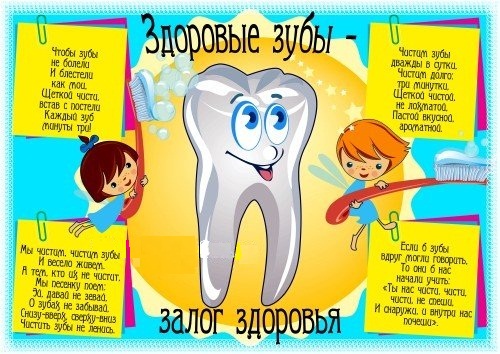 Признаки склонности к кариесу:- у ребенка постоянно вязкая слюна;- жалуется на ощущения кислого в полости рта;- повышенное отложение зубного налета;- есть недоразвитые зубы;- отмечена наследственная предрасположенность.Как сохранить здоровые зубы.1. Энергично и много жевать, после еды съесть морковку или яблоко.2. Не употреблять много мучного и сладкого.3. Научиться медленно пить, особенно молоко, чай, задерживая во рту на 1-2 мин.4. После еды, особенно после сладкого, хорошо прополоскать рот водой, а еще лучше минеральной водой.5. Правильно чистить зубы, два раза в день. 